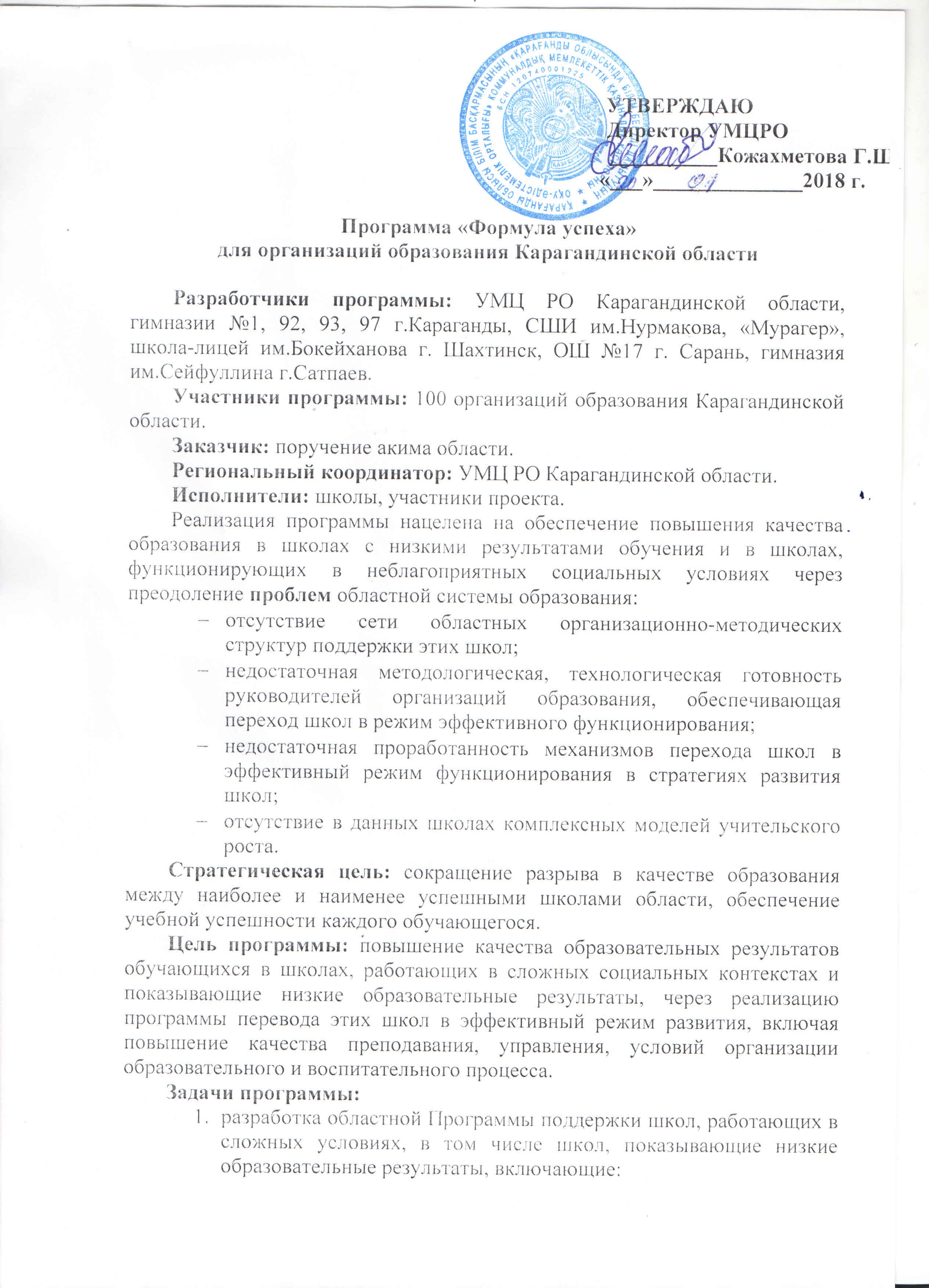 разработку методов и инструментов для выявления школ, находящихся в кризисной ситуации, и школ – в ситуации риска;разработку и апробацию алгоритмов идентификации таких школ;интеграцию стратегии помощи школам в стратегию повышения качества образования на областном уровне.Создание методической инфраструктуры для оказания информационно-методической помощи, консультирования и тьюторского сопровождения школ с низкими результатами обучения, а также школ, функционирующих в неблагоприятных социальных условиях. Разработка методического обеспечения для реализации перехода школ в эффективный режим функционирования и повышения качества образования Разработка инструмента для оценки результативности реализации ОО программы улучшения.Обеспечение готовности руководителей школ, находящихся в кризисной ситуации, и школ – в ситуации риска к разработке и реализации программ перехода школ в режим эффективного функционирования.Разработка и реализация блока повышения квалификации, направленных на повышение компетенции педагогов в области сопровождения и оценки индивидуального прогресса обучающихся, работы с детьми с особыми потребностями, учебными и поведенческими проблемами.Создание и развитие различных форм профессионального взаимодействия в областной системе образования, профессиональных сообществ руководителей ОО, педагогов, сетевого сообщества, предметных (межпредметных) объединений.Стимулирование (создание условий) и поддержка участия школ, работающих в сложном социальном контексте, в конкурсах и проектах областного уровня.Планируемые результаты:Разработана областная Программа поддержки школ, работающих в сложных условиях, в том числе школ, показывающих низкие образовательные результаты.Разработана модель диагностики ОО.Разработаны инструменты для оценки результативности реализации ОО программы улучшения.Разработан блок повышения квалификации руководителей ОО, работающих в сложном социальном контексте, направленный на формирование лидерских компетенций.Разработан блок повышения квалификации, направленный на повышение компетенции педагогов в области сопровождения и оценки индивидуального прогресса обучающихся, работы с учащимися с особыми потребностями, учебными и поведенческими проблемами.Созданы различные формы профессионального взаимодействия в областной системе образования, профессиональных сообществ руководителей ОО, педагогов, сетевого сообщества, предметных (межпредметных) объединений.Созданы условия для участия школ, работающих в сложном социальном контексте, в конкурсах и проектах районного, городского, областного уровня.Сформирована инфраструктура поддержки обозначенных школ в разработке и реализации программ перехода в эффективный режим работы.Ожидаемые эффекты программы:Повышение качества образования за счет сокращения разрыва в образовательных результатах организаций образования, посредством перевода школ, работающих в сложных социальных контекстах, в том числе, показывающих низкие образовательные результаты в эффективный режим работы.Появление в областной системе образования успешных практик перевода школ, работающих в сложных социальных условиях и показывающих низкие образовательные результаты в эффективный режим работы.Появление в областной системе образования группы руководителей организаций образования-консультантов по вопросам школьного импрувмента и перевода организаций образования в эффективный режим работы.Сроки реализации программы: 2 года (2018-2019 гг.).Механизмы реализации модели: правовые: Программа разрабатывается и реализуется на базе УМЦ РО, осуществляющего функции экспертно-консультативного сопровождения Программы (приказ УМЦ РО Карагандинской области от 02.02.2018 года за № 35) на основании утвержденной областной программы поддержки школ, функционирующих в неблагоприятных социальных условиях и показывающих низкие образовательные результаты; организационные: Программа реализуется на основе сетевого взаимодействия участников области методической поддержки школ; создания моделей профессионального роста педагогических кадров; обеспечения информационно-методической поддержки организаций образования и педагогов. Кадровое обеспечение реализации программы: областной координатор Программы - управление образования Карагандинской области; ресурсный центр реализации Программы УМЦ РО Карагандинской области, осуществляющий функции экспертно-консультативного сопровождения Программы; координаторы реализации Программы в школах; руководители и педагогические коллективы инновационных площадок; эксперты-консультанты из числа представителей НИШ ХБН г.Караганды, ЦПМ г.Караганды и др. Актуальность программы.В Республике Казахстан обеспечен высокий уровень охвата общим образованием. В рамках реализации обновления содержания образования продолжается работа, направленная на обеспечение доступности образования для обучающихся в сельской местности, детей с ограниченными возможностями здоровья и детей-инвалидов.Однако все более заметными становятся различия в качестве образования, предоставляемого школами. Многие исследования последних лет показывают, что более половины разрыва в учебных результатах детей объясняют социально-экономические факторы. Это свидетельствует о том, что определенные группы учеников обладают очевидными преимуществами для реализации своего потенциала, в то время как другие группы находятся в неблагоприятной стартовой ситуации. Причем социально-экономическое положение и образование родителей выступают ведущими факторами, определяющими достижения ученика, а, следовательно, его дальнейшую образовательную и жизненную траекторию. Задача качественного обучения и обеспечения равного доступа к нему для всех учащихся - от социального, экономического и культурного уровня их семей - одна из ключевых для современного образования.Как отметил аким Карагандинской области Е.Кошанов, что дети не должны быть заложниками социального или культурного статуса своих семей. Если школы работают в трудных социальных условиях, то и они, а не только гимназии и лицеи, работающие, как правило, с благополучными детьми, должны получать специальную поддержку — и методическую, и кадровую, и финансовую.Участники августовской конференции 2017 года, пришли к выводу, что существующая проблемная ситуация с доступностью качественного образования требует разработки и реализации областной стратегии выравнивания шансов детей на качественное образование, центральным элементом которой должны стать меры поддержки школ, работающих со сложным контингентом, в том числе школ, показывающих низкие образовательные результаты.С 2017 года данная проблематика закреплена на областном уровне в качестве приоритетной. Текущий год стал стартовым в реализации программы «Формула успеха».Концептуальным основанием для проведения политики в части поддержки таких школ является, на наш взгляд, наличие тесной взаимосвязи между неблагополучным социально-экономическим статусом семей обучающихся и недостаточными (низкими) результатами школы.Выделяется сегмент школ (как сельских, так и городских), стойко демонстрирующих низкие образовательные результаты на всех ступенях обучения. Анализ системы образования Карагандинской области позволил в общем массиве школ выделить организации образования, стойко демонстрирующие высокие результаты по комплексу учебных показателей, и устойчиво неуспешные школы, в течение ряда лет не ликвидирующие своего отставания. Часть школ стабильно занимает среднее положение.Школы с высокими результатами являются, как правило, благополучными во всех отношениях: имеют благоприятный социальный контекст, достаточные кадровые и финансовые ресурсы. Это преимущественно городские школы, с большей долей гимназий и лицеев.Школы, работающие в менее благоприятных социально-экономических условиях, имеют значительно меньше шансов попасть в число успешных. Часть таких школ можно отнести к наиболее неблагополучным, устойчиво демонстрирующим низкие образовательные результаты.Специфика Карагандинской области, в соответствии с которой меняется доля неблагополучных школ, такова, что в число устойчиво неуспешных попадают в основном сельские школы (процент МКШ составляют __ ).На данном этапе остро стоит задача разработки Программы поддержки школ, работающие со сложным контингентом и в сложных условиях, в том числе школ, показывающих низкие образовательные результаты. Предполагается разработку методов и инструментов, которые позволяют выявлять школы, находящихся в кризисной ситуации, и школы - в ситуации риска, определить наиболее эффективные и адресные формы.Важнейшим фактором, обеспечивающим успешность этого процесса, является разработка многоуровневой системы мер поддержки таких школ, специально организованной деятельности самих организаций образования.Данная система должна обеспечить скоординированность и слаженность действий всех организаторов и участников процесса перехода в эффективный режим работы. Главными пользователями этой системы должны стать школы, находящихся в сложных социальных контекстах. Такие школы могут обеспечивать своим ученикам достаточно высокий уровень достижений, если последовательно и системно реализуют образовательные стратегии, обеспечивающие эффективный режим работы. Эти стратегии являются основой для программ повышения качества работы школы и могут быть транслированы для других организаций образования, стремящихся повысить свои образовательные результаты. В зависимости от выявленных проблем школ Программа может претерпевать изменения, дополнения.Структура программы «Формула успеха»Этапы Программы улучшения результатов через организацию совместного взаимодействия:1 этап - организационно-диагностический (составители - гимназия №93 г.Караганды). Период проведения:февраль 2018 года (первичное анкетирование); май 2018 года (итоговое анкетирование).Цель: организация совместного взаимодействия и выявления локуса проблем.Задачи:Разъяснительная работа по целям, содержанию и результатам совместного взаимодействия. Выявление на основе входящей диагностики проблемного поля организации образования. Диагностика «на входе» и «на выходе» на основании идентичного инструментария.Результат: выявление сильных сторон и западающих звеньев в организации воспитательно-образовательного процесса в школе.2 этап - совместное взаимодействие администраций школ-партнеров (составители - гимназия №1 г.Караганды). Период проведения:февраль 2018 - установочная встреча;с февраля 2018 по июнь 2018 - совместное сотрудничество и взаимодействие.Цель: обеспечение эффективной поддержки директоров, заместителей директоров в ходе совместного взаимодействия и кураторства. Результат: повышение эффективности работы административного корпуса и директора.3 этап - оказание методической поддержки (составители - СШИ им.Нурмакова, «Мурагер» г.Караганды). Период проведения: февраль 2018 - декабрь 2018 года.Цель: выполнению широкого спектра действий по изменению механизмов управления школой и стратегий профессионального развития коллектива школ, стремящихся повысить свои образовательные результаты.Результат: повышение компетенций участников образовательного процесса, наличие внешних и внутренних факторов и показателей успеха школы.4 этап - организация совместного взаимодействия по подготовке к итоговой аттестации, ВОУД и ЕНТ (составители - гимназия №97 г.Караганды, школа-лицей им.Бокейханова г. Шахтинска).Период проведения: в течение учебного года с момента начала совместного взаимодействия.Цель: организация работы с учителями и учащимися, как в режиме реального времени, так и в онлайн режиме по подготовке к итоговой аттестации.Результат: существенный прогресс в сокращении разрывов в качествеобразования.5 этап - сотрудничество по сплочению команд школ-партнеров на основании Плана совместных мероприятий (составители - гимназия №92 г. Караганды, ОШ №17 г. Сарань).Период проведения: в течение учебного года с момента начала совместного взаимодействия.Цель: организация системного взаимодействия школ-партнеров.Результат: оптимальная организация взаимодействия, повышение эффективности деятельности участников взаимодействия, обеспечение траектории развития для учителей и администрации.6 этап – консультирование и оказание методической помощи НИШ ХБН г.Караганды.Период проведения: в течение учебного года с момента начала совместного взаимодействия.Цель: передача лучших практик непосредственно школам-партнерам.Результат: создание методического банка деятельности сетевого сообщества.1 этап. Организационно-диагностическийДиагностический инструментарий по организации диагностики «на входе» включает в себя (см. приложение 1):Опросник в электронном виде «TALIS».Опросник TALIS используется в рамках Международного исследования преподавания и обучения. Анкетирование предполагает сбор информации о профессиональном опыте учителей, преподающих в 5-9 классах, отношении учителей к своей деятельности и условиях среды обучения. Результаты анкетирования могут способствовать созданию единой картины профессионального поля и условий труда, выявлению потребностей учителей, а значит, с учетом приоритетов развития, может способствовать определению механизмов по повышению эффективности профессиональной деятельности педагогов. Опросник включает вопросов.Анкета «Уровень профессиональных компетенций».В анкетном бланке педагогическая деятельность оценивается по 5 видам компетентностей: психолого-педагогическая; компетентность отношений; компетентность использования ИКТ в обучении; управленческая компетентность в ходе урока; компетентность оценивания и анализа учебного процесса. Каждый раздел содержит три уровня: А (высокий), В(средний), С (низкий) и отражает определенные составные части, выражающиеся в виде способностей или умений со стороны учителя по отношению к своей профессиональной деятельности.Анкета на выявление лидерского потенциала учителя, администратора.Анкета направлена на выявление готовности к лидерству и стиль лидерства. На основании анкетирования можно определить, как индивидуальный потенциал опрашиваемого, так и общую картину по педагогическому коллективу и наличие лидерских проявлений, тенденций в коллективе. Анкета для родителей.Анкета способствует учету обратной связи от родителей. Проводится выборочно в каждой параллели классов. Анкета для учащихся.Анкета способствует учету обратной связи от учащихся. Проводится выборочно или целым классом в каждой параллели классов. Прилагаются электронные формы для упрощения процедуры обработки результатов анкетирования по тесту TALIS, обработке ответов учащихся и родителей.2 этап. Совместное взаимодействие администраций школ-партнеровШкола - исключительно сложный и весьма разветвленный по своей внутренней структуре механизм, который может успешно функционировать только при условии, если каждое его отдельное звено и подразделение будут действовать слаженно и эффективно. Трудно добиваться высоких результатов в обучении и воспитании, если педагогический коллектив школы не будет иметь единой линии и согласованности в работе, если он не будет сплочен четко очерченными целями. Во всех решениях о школе особое место уделяется вопросам управления школой. Отмечается недопустимость командно-административного стиля руководства, подавляющего инициативу, активность членов коллектива, свободу личности. Вместе с тем везде подчеркивается важность дисциплины, необходимость сочетания единоначалия и коллегиальности в руководстве школы, роль педагогического совета, профсоюза, родительского комитета, детского самоуправления.Не менее важным является правильно организованное взаимодействие всех звеньев школьного коллектива, степень его влияния на учебу и поведение школьников. Все это свидетельствует об огромной роли разработки научных основ управления школой.Целью данного этапа программы является помощь в реализации комплекса управленческих решений для повышения качества преподавания и обучения в школах.Структура управленческих органов в школе является весьма многообразной. Условно их можно разделить на три группы. Первую группу составляют органы коллективного управления школой общешкольная конференция представителей учащихся, работников школы, родителей, а также подчиняющийся ей совет школы.Вторую группу составляют должностные лица школы, осуществляющие руководство всеми ее звеньями и подразделениями. Это - директор школы, его заместители по учебно-воспитательной работе, организатор внеклассной и внешкольной воспитательной работы, заместитель директора по хозяйственной работе и др.Третья группа включает в себя управленческие органы различных общественных организаций учащихся, учителей (профком, методические объединения (кафедры) и т.д.), а также родителей (родительский комитет и др.).Наличие такой разветвленной структуры управленческих органов в школе требует организации их правильного взаимодействия, координации их работы и эффективного выполнения каждым из этих органов и подразделений своих специфических функций. Все это обусловило необходимость определения основных принципов их руководящей деятельности. К этим принципам относятся следующие:а) координация, согласованность и деловое сотрудничество всех управленческих органов в школе в планировании предстоящей работы, определении ее ведущих задач и их эффективном решении;б) демократизм и гласность в осуществлении всеми должностными лицами школы своих руководящих функций; опора на общественное мнение педагогического и ученического коллективов, а также родителей; выборность руководящих органов;в) персональная ответственность всех руководящих лиц школы, учителей, классных руководителей, воспитателей групп продленного дня за успешное выполнение своих должностных функций;г) умение выделять главные проблемы в работе школы и концентрировать усилия педагогического и ученического коллективов на их решении;д) поддержание позитивного психологического микроклимата в педагогическом и ученическом коллективах, основанного на высокой ответственности, творческой инициативе, принципиальности и сознательном отношении каждого его члена к работе;е) тактичный и регулярно осуществляемый контроль над выполнением указаний вышестоящих органов и принятых коллективом школы решений по совершенствованию учебно-воспитательной работы;ж) поощрение педагогического творчества и поиска в повышении качества учебно-воспитательного процесса, стимулирование учителей к овладению передовым педагогическим опытом.Качество управления школой уступает по своему воздействию на уровень образования учащихся только преподаванию в классе. Этот постулат стал основополагающим при реорганизации эффективных школ стран ОЭСР:«В своем стремлении повысить качество преподавания передовые школьные системы твердо придерживались трех принципов:привлекать в преподаватели подходящих людей (качество системы образования не может быть выше качества работающих в ней учителей);превращать этих людей в эффективных педагогов (единственный способ улучшить результаты учащихся состоит в том, чтобы улучшить качество преподавания);создавать систему и обеспечивать адресную поддержку таким образом, чтобы каждый ребенок мог иметь доступ к высококвалифицированному преподаванию (единственный способ достичь высочайшего уровня результативности системы — поднять уровень каждого ученика)» (М. Барбер, М. Муршед «Как добиться стабильно высокого качества обучения», 2007)Чтобы иметь возможность действовать в соответствии с этими принципами, необходимо провести преобразования и усовершенствования структуры управления школой. Кроме того, важным элементом реорганизации становится качественное осуществление внутришкольного контроля в организации образования.В рамках осуществления программы «Формула успеха» одним из самых эффективных форм взаимодействия школ-партнеров по совершенствованию управления школой видится проведение онлайн-семинаров, конференций, вебинаров. Необходимым также является взаимопосещение (визиты) школ-партнеров для проведения методического и управленческого сервиса, консультативной помощи не реже 1 раза в месяц.Предлагаемые меры поддержки для оптимизации управления учебно-методической деятельности ООПреобладающее значение для улучшения качества обучения и преподавания школы имеют мониторинг и корректирующие меры. Программа «Формула успеха» предполагает, что результаты мониторинга и корректирующие мер эффективных школ-партнеров будут использоваться для выявления передовых методов работы, которые могли бы быть учтены в работе других школ и внедрены.3 этап. Оказание методической поддержкиПредполагаемый План мероприятий школ-партнеровПредполагаемое содержание плана мероприятий4 этап. Организация совместного взаимодействия по подготовке к итоговой аттестации, ВОУД и ЕНТСоздание условий для успешной сдачи учащимися ЕНТ - одна из важнейших задач педагогического коллектива. Для достижения эффективных результатов необходима системная подготовительная работа, поэтапное ее отслеживание, отражаемое в многочисленных аналитических графиках, диаграммах, таблицах.В основе всех организационных мероприятий лежат следующие принципы:изучение работы педагогического коллектива школы;проведение тренингов и семинаров;анализ готовности учащихся к сдаче сдаче итоговой аттестации ЕНТ;анализ взаимодействия всех участников образовательного процесса;индивидуализация и дифференциация процесса обучения. Принципиально важно наличие единой позиции у всех участников образовательного процесса: учителей, учеников, Попечительский совет и родителей - по отношению к итоговой аттестации и к готовности выпускников к сдаче ЕНТ, так как именно положительное общественное мнение оправдывает усилия, снимает эмоциональное напряжение, обеспечивает психологическое равновесие. При составлении плана работы необходимо учесть деятельность всех заинтересованных сторон: тренеров, педагогов подшефной школы, учащихся, родителей, администрации школы.Исходя из этого, работу с педагогами можно строить по двум направлениям:знакомство с нормативными документами, процедурой ЕНТ, целями и задачами экзамена, со структурой и уровнями сложности заданий;выработка способов адекватного психологического воздействия на детей через обсуждение того, какие условия могут стать предпосылкой успешной итоговой аттестации, как поддержать детей в период подготовки и сдачи экзаменов.Цель: оказание психолого-педагогической поддержки педагогам и учащимся при подготовке к сдаче итоговой аттестации и ЕНТ.Задачи: помочь педагогам в подготовке учащихся к ЕНТобеспечить оказание психолого-педагогической подготовки учащихся к промежуточной и итоговой аттестациям.оказать поддержку администрации школ по совершенствованию системы подготовки к ЕНТ.Успех в работе школы по подготовке учащихся к ЕНТ в первую очередь зависит от педагога, от его профессиональной готовности к новой форме проверки знаний, положительного воздействия учителя на формирование у учащихся мотивации к достижению успехов, получению прочных знаний и умений. Учителя-предметники и классные руководители, готовясь к ЕНТ, участвуют в семинарах-практикумах по психологической поддержке выпускников, что позволяет снизить уровень тревожности самих учителей, служит стимулом для их творческой активности.Непременное условие хорошей результативности школы при подготовке к ЕНТ - стремление всех участников образовательного процесса к успеху. Все начинается с диагностики работы школы, способностей учащихся, изучения уровня тревожности, анализа мотивации к учению, изучение работы психологической службы школы. На этой основе разработана комплексная программа психолого-педагогической помощи школе, устанавливается, какие формы, методы, приемы работы помогут выпускнику добиться успеха на экзаменах. Программа осуществляется через организацию работы научно-методического совета школы.Комплексная программа состоит из следующих частей:План мероприятий для администрации и педагогов школы по совершенствованию системы работы по подготовке к государственному контролю;Программа психолого-педагогической подготовки к ЕНТ для учащихся;План мероприятий по подготовке к ЕНТ и ВОУД на соответствующий учебный год для учащихся (приложение 3).5 этап. Предполагаемый план сотрудничества на основании Плана совместных мероприятий6 этап. Консультирование и оказание методической помощи НИШ ХБН г.КарагандыПриложение 1Анкета для учителя (анонимно)Уважаемый коллега, отметьте галочкой тот вариант в каждой профессиональной компетентности, который в большей степени соответствует вашей деятельности (А, В или С)Анкета на выявление лидерского потенциала учителя, представителя администрацииДля каждого утверждения, обведите номер на шкале, который лучше всего описывает вас.Подсчет баллов и объяснение результатовОценка готовности к лидерству: Подсчитайте баллы, которые вы обвели на шкале в пунктах с 1 по 5:____Оценка предпочтения стиля лидерства:Оценка выразительности задания: Подсчитайте баллы, которые вы обвели на шкале в пунктах 7 и 9:____Оценка выразительности отношения: Подсчитайте баллы, которые вы обвели на шкале в пунктах 6 и 8:____Разница между оценками задания и отношения: 	____Проверьте высокую оценку: 	задание ____ или отношение ____Оценка адаптивности: Ваш балл в пункте 10:	____Готовность к лидерству. Если ваш общий итог по пунктам с 1-5 составляет 20 или более баллов, вам, вероятно, нравится быть лидером. Если ваш общий балл составляет 10 или менее баллов, то на данный момент в вашей жизни, вы, вероятно, более заинтересованы в личных достижениях. Если вы набрали в среднем диапазоне, ваш лидерский потенциал может пойти в любую сторону, в зависимости от событий.Стиль лидерства. Ваш стиль лидерства можно оценить по вашей реакции в пунктах 6-9. Проверьте следующие итоги, чтобы определить предпочитаете ли вы проблемно-ориентированный, ориентированный на взаимоотношения, или гибкий стиль лидерства.Чтобы определить какой стиль лидерства вы предпочитаете, необходимо посмотреть какая оценка у вас выше – оценка задания или оценка отношения. Разница между этими оценками покажет, какой стиль вы предпочитаете.Адаптивность стиля лидерства. Адаптивность вашего стиля лидерства показан в пункте Оценка адаптивности. Оценка 4 или 5 в пункте 10 предполагает, что вы приспосабливаетесь к обстоятельствам по мере того как вы видите необходимость.1. Robins, Stephen, R. and Phillip L. Hunsaker. Training in Interpersonal Skills: TIPS for Managing People at Work. 5th ed. (2009) Pearson Prentice Hall. 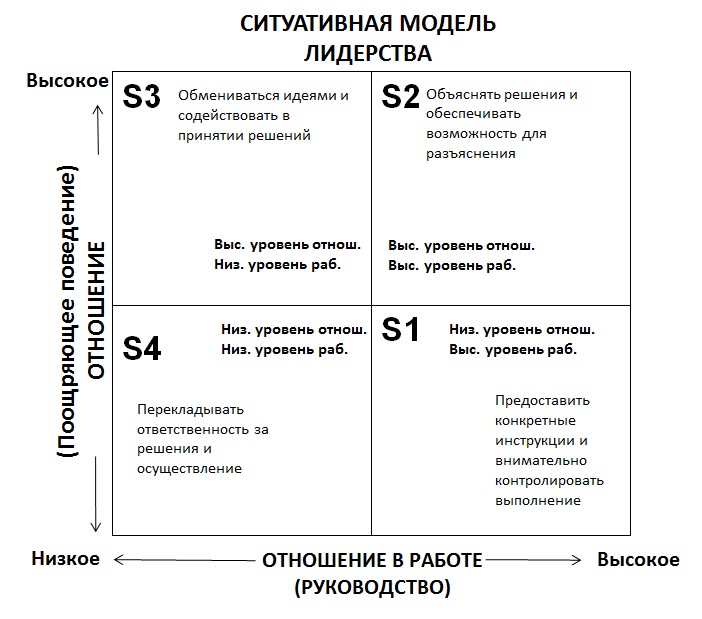 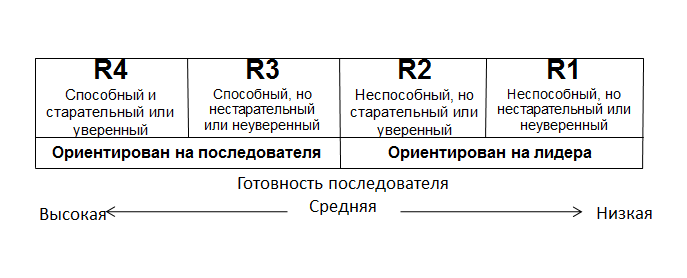 Ситуация R1: Низкая готовность. Когда последователи являются неспособными и нестарательными, лидер должен использовать директивный и диктаторский основательный стиль, который подразумевает целенаправленное поведениеСитуация R2: Средняя готовность. Когда члены группы неспособные, но старательные, лидер должен быть ориентированным на отношения, используя торговый стиль. Ситуация R3: Готовность между средней и высокой. Когда члены группы способные, но не старательные, лидер должен использовать коллективный стиль, который обеспечивает высокую степень поведения ориентированного на отношения, но низкий уровень отношения в работе.Ситуация R4: Высокая готовность. Когда последователи способные, старательные и уверенные, лидер должен предоставить этим самодостаточным и компетентным последователям значительную автономию с помощью делегирующего стиля.Стиль 1 (S1): Высокий уровень работы и низкий уровень отношений. ОСНОВАТЕЛЬНЫЙ стиль является директивным, потому что лидер уделяет особое внимание вкладу, но минимальное внимание поведению в отношении. Лидер определяет роли самовластно, и говорит людям, что, как, когда и где выполнять задания.Стиль 2 (S2): Высокий уровень работы и высокий уровень отношений. ТОРГОВЫЙ стиль также является директивным, но в более убедительной, благоприятной и руководящей манере. Лидер обеспечивает значительный вклад в достижении задачи, но также выделяет человеческие отношения в стиле коучинг.Стиль 3 (S3): Высокий уровень отношений и низкий уровень работы. При ПАРТИСИПАТИВНОМ стиле наблюдается низкий уровень направления и тесное сотрудничество между лидером и членами группы. Это консультативный или единодушный тип лидерства, при котором лидер концентрируется на облегчении принятия общих решений.Стиль 4 (S4): Низкий уровень отношений и низкий уровень работы. В ДЕЛЕГАТИВНОМ стиле лидерства, лидер делегирует ответственность за работу членам группы, но постоянно получает информацию о прогрессе.Когда каждый стиль руководства наиболее эффективен? Ответ зависит от многих факторов. Задача состоит в том, чтобы найти подход к каждой ситуации с новой точки зрения, и понять то, что каждая ситуация и, возможно, даже каждый индивидуум - может потребовать уникального подхода.             К  КАКОМУ ТИПУ ЛИДЕРСТВА ОТНОСИТЕСЬ ВЫ?Типы лидерстваСуществует столько же типов лидерства, сколько и лидеров. Многие из них работают, но некоторые эффективнее других. В общем, эффективный тип лидерства даст вам возможность: Определять и устанавливать реалистичные и адекватные задачи.Добиваться реалистичных и адекватных результатов.Совмещать ваши задачи с установленными целями бизнеса. Разрабатывать производственные требования на основе измеряемых показателей, таких как количество, качество, стоимость, сроки и прибыль.Пересматривать планы по необходимости.Придерживаться открытой линии общения.Если тип управления препятствует вам, значит, он не эффективен и должен быть изменен.К какому типу относитесь Вы?По мере прочтения следующих характеристик типа лидерства отметьте синим цветом, черты относящиеся к вам. Затем, просмотрите выделенные вами синим цветом и пометьте желтым цветом те черты, которые, по вашему мнению, могут быть вредными для вашей эффективности. И, наконец, ещё раз прочтите список и красным цветом пометьте черты, которые как вы думаете, вам было бы полезно развить.По завершении данного упражнения у вас должна сложиться четкая картина ваших текущих лидерских активов и обязательств. Используя то, что вы записали, вы можете составить план, для достижения большей эффективности своего лидерства. Прочитав определения, возможно вы поймете, что уже обладаете многими чертами великих лидеров.Решительный лидер Данный тип лидерства характеризуется ориентированностью на действие. Он отличается желанием принимать трудные решения и решительные действия. Данные лидеры новаторы, предприимчивы и предусмотрительны. «Делать, налаживать, пробовать». Они мобильны и им постоянно присуще чувство срочности. Данные лидеры при появлении возможности действуют быстро.Они смелые. Смелость является готовностью к действию в условиях неопределенности и возможных неудач.Данный тип лидеров создаёт конкуренцию на рынке, не ожидая пока конкуренция дойдет до них.Они обладают мужеством «придерживаться курса», когда наступают тяжелые времена, и когда перспективы неясны и неопределенны.Это лидеры, предпочитающие конфронтацию в конфликте, вместо уклонения от конфликта. Стратегические лидерыЛидеры, постоянно продумывающие и планирующие свои последующие действия и последствия этих действий. Они способны «охватить всю картину».Перед тем как совершить действие, они просчитывают каждое возможное последствие их решения.Они могут быстро реагировать на перемены в ситуации, и остаются гибкими.Они четко выражают свое видение, планы и стратегии.Они следят за тем, чтобы каждый, кто помогает в выполнении задач, имел четкое представление о них.Они постоянно рассказывают о ценностях, идеалах, стандартах – «для чего, почему» люди делают это. Они отличные продавцы, не оказывающие сильного давления. Они постоянно продают свои идеи и свое видение ситуации.Вдохновляющий лидер Они способны вдохновлять и мотивировать. Лидеры, имеющие видение чего-то большего, важного. У них есть видение и цели, которые волнует и вдохновляет людей.Они устанавливают цели, имеющие ясный смысл и направление.Они вызывают волнение и энтузиазм.Они полны решимости, напора и преданности своим целям.Эти лидеры дают возможность другим работать выше своих прежних достижений, постоянно поддерживая и ожидая положительных результатов.Лидеры побуждают к лояльности - будучи лояльными к своим последователям и их организации.Они знают себя, свои сильные и слабые стороны.Поскольку они имеют высокую самооценку, эти лидеры имеют высокий уровень честности перед собой. Они готовы быть самим собой и быть естественными с другими.Приверженный лидерДанные лидеры стремятся и привержены успеху.Они никогда не используют слово неудача. Вместо этого, они используют выражения типа «опыт обучения». Они привержены к успеху и качеству во всем, что они делают.Они вдохновляют и побуждают всех вокруг думать о будущих успехах.Они ориентированы на будущее/возможности вместо прошлое/проблемы.Они верят в то, что доверие и надежность является основой современного лидерства.Они открыто выражают идеи, в которые сами верят.Они выполняют то, что обещают своими последователями, и всем остальным.Они устанавливают высокие стандарты честности по всей организации.Мотивационные лидерыЭти лидеры видят в работе смысл и цель.Они делают работу значимой и важной.Они фокусируют внимание на том, для чего люди делают, что они делают.Они мотивируются своим видением большего потенциала в себе и в организации.Они мотивируют себя, постоянно устанавливая более высокие цели, стремясь превзойти свои предыдущие достижения.Они мотивируют себя, получая поддержку и приверженность других.Они восприимчивы к другим и к ситуациям, они необычайно проницательны.Они всегда действуют осмотрительно, справедливо для всех заинтересованных сторон.Анкета для родителей Уважаемые Родители, Ваше мнение о школе очень важно для нас. Мы хотели бы знать, с чем, по Вашему мнению, и, по мнению Вашего ребенка, школа справляется успешно, а что следовало бы улучшить. Вы можете поделиться своими взглядами, заполнив прилагаемую анкету. Просим Вас предоставить один ответ на каждый вопрос. Вы можете оставить дополнительные комментарии, записав их в поле для комментариев в конце анкеты. Анкеты заполняются анонимно (без указания Ф.И.О.) отвечающего.Спасибо, что нашли время, чтобы заполнить анкету. С уважением, администрация_______________Инструкция: Прочтите следующие утверждения и отметьте галочкой вариант ответа, который наиболее точно совпадает с Вашим мнением о школе. Выберите только один вариант ответа для каждого утверждения. Если Вы не можете ответить, оставьте это поле пустым. Класс, в котором обучается Ваш ребенок - ____ Пол ребенка –  М  или  Ж  (обведите кружком)Анкета для учащихсяУважаемый учащийся! Ваше мнение о школе очень важно для нас. Мы хотим узнать, что Вы думаете о школьной жизни, чтобы понять, как ее улучшить. Просим Вас дать правдивые ответы на каждый из вопросов. Спасибо за Вашу помощь!Учащийся _____класса школы №___ (заполняется анонимно без указания Ф.И.О.)1. Характерные черты учителя2. О классе3. Как учитель ведет занятие4. Способы оценивания учителем деятельности учащихся на урокеПо результатам анкетирования делается обработка и по каждому из четырех направлений будет выделено по три ведущие (доминирующие) тенденции. Эти тенденции являются основными и их можно проранжировать по классу, по параллели, по школе в целом.Анкета по выявлению взаимоотношений в коллективе.Слева от каждого утверждения (смысловой строки) проставьте цифру (от 1 до 5) - цену данной проблемы по нисходящей. Если такой проблемы, на Ваш взгляд, не существует, ставите ноль. Пять - проблема остро стоит. Конфликты педагогов с родителями и учащимися. Конфликты педагогов с администрацией.Конфликты между педагогами.Нежелание детей посещать школу. Недостаточное материально-техническое обеспечение воспитательно-образовательного процесса. (Указать, чего не хватает) Засилье совещаний.Непрофессиональная деятельность администрации по контролю над деятельностью педагогов.Плохо поставлена работа по повышению квалификации педагогов.Низкая профессиональная готовность части педагогов.Отсутствие стимулов в работе педагогов.Эмоциональное выгорание педагогов.Отсутствие общественной заинтересованности в деле образования.Отсутствие необходимой литературы и методических пособий.Сложная психологическая обстановка в школе.Слабые знания и отсутствие интереса у учащихся на уроке.Нехватка педагогов в школе.Не проводятся городские, областные конкурсы по направлениям деятельности в школе, негде показать достижения учащихся.Неумение педагогов работать с одаренными учащимися.Отсутствие стимулов к развитию у учащихся.Перегрузки у учащихся в школе.Педагоги плохо разбираются в практической психологии.Отсутствие ориентиров в воспитательной работе (конкретных целей и задач).Неудобное расписание.Проблема дисциплины на уроках.Отсутствие коллективного духа в школе.Перегрузки педагогов.Недостаточное обеспечение информацией о современных образовательных подходах.Негативное влияние социума на учащихся.Негативное отношение к школе со стороны многих родителей.«Перенаселенность» классов.Неспособность администрации увидеть и вовремя поддержать интересные начинания педагогов.Недостаточное использование возможностей ИКТ в школе.Однообразие, рутина и накопление усталости у педагогов.Резкое снижение авторитета учителя и ценности образования.Отсутствие четких критериев оценки деятельности педагогов.Плохо организована методическая работа с педагогами в школе.Заставляют выполнять много ненужных работ и ничего не платят за это. Переработка администрацией не компенсируется.Страх перед необходимостью давать открытые уроки, мероприятия городского, областного уровней.Замучила отчетность – составление разных бумаг отнимает больше времени, чем сама работа.Педагоги слабо разбираются в вопросах личностно-ориентированного взаимодействия с детьми.Отсутствие единой, привлекательной для коллектива цели, размытость обучающей и воспитательной деятельности.Воспитательно-образовательный процесс не регулируется администрацией.Поощрение педагогов администрацией зависит от личных взаимоотношений.По итогам опроса можно выявить западающие зоны через выявление ответов на вопросы, отмеченные учащимися индексом «4» и «5», значит проблема по этим направлениям остро стоит.Приложение 2Методика подготовки учащихся к ЕНТ по биологииЦель любых курсов подготовки к ЕНТ – успешная сдача тестирования. Помочь учащимся более эффективно повторить учебный материал, интенсифицировать процесс его усвоения, поднять уровень знаний, так чтобы все разнообразие живой природы воспринималось ими как единая система с общими законами происхождения, развития, закономерностями строения и жизнедеятельности. В задачу курсов входит также выработка четкости изложения знаний, умение анализировать и обобщать явления, факты.Особенность биологических дисциплин состоит в том, что они преподаются в школе в течение шести лет, начиная с шестого класса. Это ограничивает возможности изучения таких предметов, как ботаника, зоология, анатомия и физиология человека, которые не Основаны на знании цитологии, генетики, главнейших законов развития природы, изучаемых в 9-11 классах, а также физики, химии, географии. Кроме того, у учащихся создаются трудности в установлении внутрипредметных и межпредметных связей, в результате чего каждый раздел биологии воспринимается как обособленный, с присущими только ему законами, закономерностями, понятиями.С целью получения хороших результатов по ЕНТ необходимо следующее:Организация и проведение школьных консультаций, связанных с проблематикой ЕНТ.Оформление уголка в классных кабинетах по подготовке ЕНТ, согласно рекомендованной документации.Оформление листов учета учащихся, сдающих ЕНТ по биологии.Ведение предметной папки учителем – предметником, согласно всем требованиям.Необходимо продолжить работу по измерителям обученности, с целью проведения мониторинга и анализа промежуточного тестирования.Проводить работу по расширению банка контрольных и тестовых заданий, составление тематических тестов по биологии.Организовать коррекционную работу по устранению пробелов в знаниях учащихся.Целенаправленно проводить работу на уроках с ребятами, сдающими биологию.По имеющимся результатам определение проблемного поля деятельности по каждому учащемуся и организация регулярной работы по ликвидации пробелов в биологических знаниях.Организация психолого-педагогической поддержки учащихся при подготовке к ЕНТ.Собеседование с классными руководителями и родителями слабоуспевающих учащихся.Посещение классных и родительских собраний с вопросами проблемно-ориентированного анализа по подготовке к ЕНТ.Рекомендации.Подготовка должна осуществляться не только по учебникам, но и по пособиям для поступающих в ВУЗы по ботанике, зоологии, анатомии. Материал тестов более высокий, чем в средней школе.Затруднения вызывают вопросы по генетике, цитологии, определение генотипа и фенотипа, сцепленный и промежуточный характер наследования. Необходимо обратить внимание на отработку умений решения генетических задач.Особое внимание необходимо обратить на вопросы по обмену веществ главном признаке живых организмов, сущность обмена веществ – это его этапы, процессы биосинтеза и фотосинтеза.Не менее важным является материал о способах видообразования, результатах и направлениях эволюции.При ответе на вопросы ЕНТ, учащиеся помимо воспроизведения знаний анатомо-морфологического материала, должны знать признаки таксонов, живых организмов, структуры клетки, воспроизводить определения, копировать элементарные виды практической деятельности, должны показать такие мыслительные операции, как анализ и синтез, конкретизация и обобщение.Учащиеся должны уметь характеризовать особенности питания автотрофных и гетеротрофных организмов. Иметь чёткие понятия и отличия животной клетки от растительной.Должны уметь определять основные систематические категории, признаки вида, царств живой природы, отделов, классов и семейств цветковых растений, подцарств, типов и классов животных.Учащиеся должны уметь характеризовать учение Ч. Дарвина о движущих силах эволюции и её результатах. Особое внимание необходимо обратить на действие разных форм отбора – стабилизирующего и движущего, на вопросы и задания, требующие установления родства беспозвоночных и позвоночных животных, названия вероятных предков пресмыкающихся, выявление конкретных морфологических признаков в эволюции организмов на разных её этапах. Необходимо учитывать возникающую сложность при перечислении факторов эволюции. Обычно факторами считают отбор, дрейф генов, мутации и изоляцию. Борьба за существование – это компонент естественного отбора и отдельным фактором считаться не может.Должны уметь обосновывать взаимосвязи строения и функций органов и систем органов, организма и среды. Особое внимание желательно обратить на классификацию тканей, функции различных органов и систем, отличительные признаки строения животных различных систематических групп.Учащиеся старших классов должны уметь обосновывать роль круговорота веществ, разнообразия видов, регулирования численности популяций в сохранении экосистем, иметь знания о биотических факторах, биогеоценозах, формах взаимоотношений в экосистеме (симбиоз, конкуренция, квартиранство, паразитизм), должны уметь правильно строить пищевые цепи, экологические пирамиды, объяснять космическую роль растений – аккумуляцию солнечной энергии.Должны уметь сравнивать мутационную и модификационную изменчивость организма.Уметь распознавать организмы бактерий, грибов, лишайников, клетки, ткани растений, животных; иметь понятие об ароморфозных признаках покрытосеменных, признаки деления их на классы.Уметь показать знания о генетике, сущности гибридологического метода, значении близкородственного скрещивания, роли самоопыления в получении однородного потомства. Хорошо знать законы наследственности, расщепление по генотипу при неполном доминировании, промежуточном характере наследования. Особое внимание обратить на терминологию.По завершении повторения всего цикла биологических дисциплин необходимо проверить, как усвоены главные теоретические положения и как с их помощью можно объяснить законы развития, строения и жизнедеятельности растительного, животного и человеческого организмов, а также связать эти положения с проблемой взаимоотношения человека и окружающей среды.Приложение 3План мероприятий для администрации и педагогов школы по совершенствованию системы работы по подготовке к внешней оценкеЦель: Способствовать созданию оптимальных условий для подготовки учащихся к внешней оценке и сохранения психологического здоровья субъектов образовательного процесса.Задачи:поддержки педагогическому коллективу школ по подготовке учащихся к оцениванию.Проведение мониторингов образовательного процесса.Создание специальных социально-психологических условий для оказания помощи детям, имеющим проблемы в психологическом развитии, обучении и находящихся в социально-опасном положении.Повышение уровня родительской компетентности, активизация роли родителей в создании оптимальных условий развития ребенка.Создание и поддержание психологического климата в коллективе, развитие психолого-педагогической компетентности педагогов.Работа с педагогическим коллективомПерспективный план психологической подготовки к ЕНТна 2017-2018 учебный год.Перспективный план психологической подготовки к ВОУД на 2017-2018 учебный год.План мероприятий по подготовке к ЕНТна 2017-2018 учебный годСтруктураФункциональные обязанностиОбластная рабочая группаКоординация реализации Программы. Обсуждение и рассмотрение методических материалов по поддержке школ с низкими результатами обучения, а также школ, функционирующих в неблагоприятных социальных условияхОрганизации образования (успешные)Координация деятельности по поддержке школ. Обсуждение и распространение дидактических и методических материалов по вопросам повышения качества образования и реализации программ учительского роста.Формирование банка методических материалов по вопросам повышения качества образованияФормирование консультационных пунктов по вопросам. Создание временных творческих межшкольных групп по вопросам преподавания в целях повышения качества образования.УМЦ РО Карагандинской областиВыполнение роли ресурсного центра по реализации Программы.Обеспечение информационной поддержки реализации Программы. УМЦ РО, НИШ ХБН г.Караганды, ЦПМ г.Караганды и др.Консультирование по вопросам реализации обновления содержания образования.Консультирование и тьюторское сопровождение ОО в ходе разработки и реализации программ перехода в эффективный режим функционирования, в том числе программ повышения качества образования.Информационный ресурс в сети Интернет, сайт УМЦ РОИнформирование о нормативных и организационных основах реализации Программы; мероприятиях Программы; методических продуктах№Тематика Форма проведенияСроки1Анализ и реорганизация ВШК как регулятора повышения качества обучения и преподаванияУправленческий сервисОктябрь2Организация в школах- партнерах наставничества для поддержки администрации. Отбор и развитие руководителей-наставниковОнлайн-конференцияНоябрь3Внедрение проекта организации предпрофильных классовВебинарНоябрь4Эффективная организация факультативных занятийОнлайн-семинарДекабрь5Внедрение программы работы со слабоуспевающими учащимися. Эффективная разработка индивидуальных планов работы с учащимися.Управленческий сервисЯнварь6Организация работы каникулярных школ выравнивания, профильных школВебинарФевраль7Создание условий для взаимообучения учителей, сетевого взаимодействияОнлайн-конференцияМарт8Работа с родителями: мера ответственности за качество обученияОнлайн-семинарАпрель9Контроль над осуществлением повышения качества знаний в 10-11 классахУправленческий сервисМайП\нМероприятияСрокиОтветственныеСеминар на тему: «Стартовые условия», «Совершенствование педагогического мастерства - гарантия успеха школы»21.02.2018г.Семинар на тему: «Развитие функциональной грамотности – основной способ становления личности обучающегося »23.03.2018г.Семинар на тему: «Развитие компетенций учащегося в условиях полиязычия на основе инновационных технологий»04.04.2018г.Семинар на тему: «Значение анализа в процессе преподавания»26.03.2018г.Летний интеллектуальный лагерь по подготовке олимпийского резерва 02-23.06.2018г.Тематика ОтветственныеСеминар на тему «Совершенствование педагогического мастерства - гарантия успеха школы»Семинар на тему «Совершенствование педагогического мастерства - гарантия успеха школы»Қалай оқу керектігін үйрену - оқушылардың өздігінен білім алуына бастайтын жолОрганизация самостоятельной работы учащихся на уроке – залог успешного обученияПәнді оқытуда интерактивті технологияны пайдалану.Использование интерактивных технологий в процессе обучения.Семинар на тему «Развитие функциональной грамотности – основной способ становления личности обучающегося »Семинар на тему «Развитие функциональной грамотности – основной способ становления личности обучающегося »Жаратылыстану ғылыми пәндерін оқытуды функционалдық сауаттылық негіздерін, ғылыми-әдістемелік тұрғыда қалыптастыру.«Болашақ - білімді жастардың қолында» көрмеМастер-класс «Современная школа – современный урок»Семинар на тему «Развитие компетенций учащегося в условиях полиязычия на основе инновационных технологий»Семинар на тему «Развитие компетенций учащегося в условиях полиязычия на основе инновационных технологий»Педагогикалық тәжірибе шығармашылықтың жолында: ізденістер, жаңалықтар, табыстар Интербелсенді әдіс – тәсілдер Мәтінмен жұмыстағы функционалды сауаттылық тапсырмалары Семинар «Значение анализа в процессе преподавания»Семинар «Значение анализа в процессе преподавания»Оқыту үшін бағалау және оқуды бағалауКері байланыс – оқытуды жандандырудың ықпалды қаруыРоль обратной связи в образовательном процессеОлимпиада резервтерін дайындайтын жазғы «Интеллектуалдық лагерь».П\нМероприятияСрокиОтветственные1Заседание с методистами УМЦ РО Карагандинской области с целью выработки проекта плана действийФевраль 2018 г.Администрация школ2Создание школьной рабочей группы Февраль 2018 г.Директор 3Совещание при директоре: «Разработка плана мероприятий по повышению качества образования в школе»Февраль 2018 г.Директор 4Изучение анализа качества знаний школ, показавших низкие результаты на ЕНТ с целью поддержки и выявление причин затрудненийФевраль 2018 г.Администрация школ - партнеров5Методический сервис в формате открытых уроков \трансляция опыта работы педагогов,имеющих высокие результатыЕжемесячноУчителя –предметники6Проведение семинаров,мастер-классов,коучинговЕжемесячноУчителя –предметники7Организация сотрудничества с родителями в форме родительского лектория по повышению качества знанийАпрель 2018г.Администрация, классные руководители8Организация психолого-педагогического сопровожденияВ течение годаПедагоги-психологи школ№Тематика консультирования и оказание методической помощиРегион выездаДата выездаКритериальная система оцениванияСоциальные практикиОрганизация деятельности библиотекиСоставление суммативных заданий по предметам №КомпетентностьСоставные частиУровниУровниУровни1Психолого-педагогическая компетентность Составные частиУровниУровниУровни1Психолого-педагогическая компетентность Составные частиА(высокий)В(средний)С(низкий)1Психолого-педагогическая компетентность Способность стимулирования и понимания у ученика мотива к учебе Постоянно использует методы стимулирования учеников Изредка использует методы стимулирования Методы стимулирования используются редко, не дают результатов 1Психолого-педагогическая компетентность Способность развивать ученика в ходе обучения Постоянно использует методы и преимущества развивающего характера Неустойчивый развивающий характер  Методы в обучении не имеют развивающего характера 1Психолого-педагогическая компетентность Способность определять причины возникновения трудностей в учебе учеников и помогать их устранятьСформирована системность в определении трудностей и их устранении (регулировании) Неконкретны пути определения трудностей и их устранения Отсутствие системности в определении трудностей и их устранении1Психолого-педагогическая компетентность Способность научить самостоятельно учиться, развитие умений рефлексировать обучение Постоянно мотивирование учеников к самообразованию, самоанализу, саморегуляцииОтсутствие постоянной мотивации учеников к самообразованию, самоанализу, саморегуляцииОтсутствие самообучения и рефлексии 2Компетентность отношений Умение конструировать педагогический диалог, способность стимулирования ученика к обмену мнением с учителем в обучении Установление эффективных диалогических отношений с учеником, стимулируя готовность к взаимопониманию и взаимоотношениямНеустойчивый эффект диалогических отношений с учеником, стимулирование готовности к взаимопониманию и взаимоотношениямОтсутствие диалогических отношений с учеником, условий для успешной учебы 2Компетентность отношений Умение создавать среду для обмена мнениями и дебатов среди учеников в ходе обучения в классеСистематическое и целенаправленное создание диалогических и дискуссионных отношений среди учеников в классе для обеспечения благоприятной эмоциональной среды для развития личных качествРедкое использование диалогических и дискуссионных отношений среди учеников в классе для создания коллаборативной среды в обученииОтсутствие навыков организации диалогических и дискуссионных отношений среди учеников, которые являются основой для успешного обучения в классе2Компетентность отношений Понимающее отношение к суждениям учеников, способность помогать устранять языковые барьеры Понимающее отношение к суждениям учеников, демонстрация высшего профессионализма в оказании помощи для устранения языковых барьеров Понимающее отношение к суждениям учеников, проявление равнодушия в устранении языковых барьеров Понимающее отношение к суждениям учеников, отсутствие навыков в устранении языковых (речевых) барьеров, в создании среды для успешной учебы 3Компетентность использования информационно-коммуникационных технологий в обучении Умение использовать компьютер при подготовке к урокам (программа MS OfficeWord) Применение программы Powerpoint при подготовке ознакомления и ресурсов, относящихся к урокам Блоки систематизированных файлов:  наличие поурочных планов, заданий, лабораторных и практических работ, фильмов, постоянное использование ознакомления (на всех уроках, то есть 100% проводимых уроках)Блок файлов: постоянное использование для ознакомления поурочные планы, задания, лабораторные и практические работы, фильмы не систематизированы, периодическое использование (не превышает 70% проводимых уроков)Наличие электронного формата поурочных планов, заданий, лабораторных и практических работ, фильмов, но не полное их использование.  Использование менее 50% проводимых уроков 3Компетентность использования информационно-коммуникационных технологий в обучении Использование глобальной системы «Интернет» Зарегистрирован в отечественных и международных педагогических сетях и сообществах, а также активная работа (не менее 4 дней в неделю). Использование интернета в подготовке к урокам, работа в качестве блоггера.Зарегистрирован в отечественных и международных педагогических сетях, но работает не активно (менее 1 дня в неделю). Использование при подготовке к урокам, интернета только как дополнительного ресурса. Не зарегистрирован в отечественных и международных педагогических сетях. Не систематически использует интернет при подготовке к урокам как дополнительный ресурс.   3Компетентность использования информационно-коммуникационных технологий в обучении Умение использовать в общении с коллегами и учениками электронные почты (e-mail, gmail), программы связи (Skype, ICQ, Agent, вацап и др.). Постоянное использование электронной почты, и наличие хотя бы одного из широко распространённых сетей (Skype, ICQ, Agent, и др.) для общения с коллегами и ученикамиНаличие электронной почты, ее использование, зарегистрирован в одной из сетей для общения (Skype, ICQ, Agent, и др.) с коллегами и учениками, но редко использует.Нет электронной почты, не работает ни с какими программами (Skype, ICQ, Agent, и др.), общение с коллегами и учениками ограничено личными встречами и по телефону.3Компетентность использования информационно-коммуникационных технологий в обучении Уровень использования мультимедиа в процессе урока  (использование фото, видео, аудио файлов)Постоянное и систематическое использование в процессе урока мультимедиа (есть сборник масштабных, систематизированных данных)Стабильное использование возможностей мультимедиа в ходе урока (не меньше 70% проводимых уроков) Накопительный фонд в ходе формирования, не охватывает 100% содержания знаний (по предмету)Редкое использование мультимедиа в ходе урока (меньше 50% проводимых уроков), материалы не систематизированы и не полны  (соответствуют содержанию знаний определенного предмета)4Управленческая компетентность в ходе урока Способность планировать урок Соответствие методическим требованиям, подготовка с творческим подходом. Доступные, удобные и понятные Возможность получения сведений о структуре и ходе урока при помощи поурочного плана Наличие поурочного плана, преобладание периодичности4Управленческая компетентность в ходе урока Способность рационально использовать и регулировать время урока Постоянное уделение должного внимания каждому этапу урока, умение эффективно вести работу Уделение должного внимания каждому этапу урока, но без сохранения систематичностиНеуделение должного внимания этапам урока 4Управленческая компетентность в ходе урока Способность организовать результативную работу ученика в группе Эффективное использование возможностей работы в группах и паре Редкое проведение работы в группах и паре, отсутствие концентрации внимания на их значимости Отсутствие работы в группах, неумение их организовать 4Управленческая компетентность в ходе урока Способность выбирать эффективные методы преподавания Результативное и эффективное использование с сопоставлением элементов эффективных методов Использование методов, неспособность их модифицироватьИспользование на уроках традиционных или только одного метода, отсутствие систематизированных методов 4Управленческая компетентность в ходе урока Умение анализировать работу в соответствии с возможностями учеников Задания в соответствии с возрастом и возможностями каждого ученика. Умение выгодно использовать различные методы Редкое уделение внимания возможностям учеников, неустойчивостьОтсутствие уровневых заданий. Отсутствие учета возможностей учеников  5.Компетентность оценивания и анализа учебного процесса Способность разработки критериев оценивания работы в группах и пареПостоянная разработка критериев по дискриптору по каждому уроку для оценивания работы учеников в группах и паре Редкая разработка критериев оценивания работы учеников в группах и паре Отсутствие разработки конкретных критериев оценки знаний учеников 5.Компетентность оценивания и анализа учебного процесса Способность разработать критерии оценок индивидуальной работы ученика Формативно оценивает индивидуальную работу ученика, разрабатывает критерии по дискрипторамРедко существуют стимулирующие критерии в разработке оценок индивидуальной работы ученика Не использует методы стимулирования, развития оценивания знаний ученика, не оцениваются всесторонне  5.Компетентность оценивания и анализа учебного процесса Способность конкретизировать всестороннее оценивание знаний ученика при помощи аргументов, повышения мотивации ученика при помощи оцениванияВыставление конкретной оценки при помощи оценивания знаний ученика, различных аргументов, дальнейшего повышения мотивации для роста знаний и получения хороших оценокОдностороннее оценивание знаний учеников, не фокусируется на всестороннем оценивании и анализе Отсутствие систематичности в анализе и оценивании знаний учеников. Отсутствие внимания и реализация стимулирования посредством оценивания, повышения внутренней мотивации. 5.Компетентность оценивания и анализа учебного процесса Способность изучать причины недостатков учеников в обучении Определение причин недостатков учеников в обучении, интерпретация путем исследовательского метода, создание благоприятных условий для эффективного влияния и развития ученика Отсутствие точности в определении дефектов в знаниях ученика, поверхностное отношение и недостаточное принятие корректирующих мер Отсутствие мер по выявлению и устранению пробелов в знаниях ученика Полностью не согласенПолностью согласенМне нравится выделяться из толпы.      1    2    3    4      5Я чувствую гордость и удовлетворение, когда под моим влиянием другие люди поступают в соответствии с моими желаниями.       1    2    3    4      5Мне больше нравится работать в группе, чем достигать результатов в одиночку.      1    2    3    4      5У меня есть опыт становления офицером или капитаном в кружках и/или спортивных секциях.      1    2    3    4      5Во время групповой деятельности в школе или на работе я стараюсь оказывать большее влияние.      1    2    3    4      5В группах больше всего я стараюсь сохранить дружеские отношения.      1    2    3    4      5В группах больше всего я хочу достигнуть целей работы.      1    2    3    4      5В группах я всегда внимательно отношусь к чувствам и потребностям других людей.      1    2    3    4      5В группах я всегда структурирую действия и задания, чтобы помочь выполнить работу.      1    2    3    4      5В группах я стараюсь, как поддерживать стремления других, так и продвигать выполнение заданий.      1    2    3    4      5№(Отметьте галочкой выбранный вами вариант ответа) Полностью согласен (на) Согласен (на) Не согласен (на) Категорическине согласен (на)1Мой ребенок чувствует себя в этой школе комфортно (может свободно высказываться, самостоятельно принимать решения и т.д.)2Мой ребенок делает хорошие успехи в школе3Школа удовлетворяет индивидуальные образовательные потребности моего ребенка4Школа обеспечивает моему ребенку хорошую заботу5Моего ребенка хорошо обучают в школе6Мой ребенок получает соответствующее его способностям домашнее задание7В школе высокие стандарты поведения8Уроки моего ребенка не нарушаются плохой дисциплиной9Школа успешно справляется с любыми проявлениями хулиганских выходок среди детей10Школа помогает мне оказывать поддержку обучению моего ребенка11Школа соответствующим образом отвечает на мои вопросы и проблемы12Школа предоставляет мне всю необходимую информацию13Если Вы хотите пояснить какие-либо из Ваших ответов или если вы желаете предоставить директору дополнительную информацию, Вы можете сделать записи в этом поле.Если Вы хотите пояснить какие-либо из Ваших ответов или если вы желаете предоставить директору дополнительную информацию, Вы можете сделать записи в этом поле.Если Вы хотите пояснить какие-либо из Ваших ответов или если вы желаете предоставить директору дополнительную информацию, Вы можете сделать записи в этом поле.Если Вы хотите пояснить какие-либо из Ваших ответов или если вы желаете предоставить директору дополнительную информацию, Вы можете сделать записи в этом поле.Если Вы хотите пояснить какие-либо из Ваших ответов или если вы желаете предоставить директору дополнительную информацию, Вы можете сделать записи в этом поле.№Какими личностными и профессиональными качествами по вашему мнению должен обладать хороший учитель?Пожалуйста, посмотрите на характеристики ниже и выберите три, которые считаете самыми важными и поставьте около этих утверждений цифры 1, 2, 3 по степени важности. Вы можете в № 11 дополнить список другими утверждениями, которые предложите самиВыберите три из представленных утверждений1С ним легко поговорить на различные темы2Знает вас и называет в классе по имени3Слушает вас и понимает то, что вы говорите4Имеет чувство юмора 5Оказывает вам поддержку и вдохновляет вас6Понимает ваши чувства7Полон энтузиазма и профессионализма в отношении предмета8Всегда помогает вам9Может четко донести идеи и знания1Заинтересован в Вас, как в личностиДругой вариант (нужно дописать)…..№Прочитайте утверждения и выберите из них три самых важных условия, которые по вашему мнению помогают сделать урок лучше, интереснее и познавательнее. Рядом с этим утверждением поставьте цифры 1, 2, 3 по степени важности. Вы можете дополнить список своими утверждениями в строке № 13Выберите три из представленных утверждений1Между вами и учителем происходит постоянный контакт2На уроке доступны ресурсы (книги, интерактивная доска, презентации)3У учителя хорошая методика, стиль преподавания и ведения урока4Интересное содержание урока5Ученики пополняют свои знания и могут принять самостоятельное решение6Учитель ставит ясные цели/ перспективы (знает чего от вас ожидать)7Деятельность на уроке пригодится в будущем8Работа в группе, в которой вы находитесь, помогает вам9Учитель создает условия, чтобы вы самостоятельно работали и добывали знания 1Учитель проводит урок в определенном темпе, подходящем для вас1Во время урока вам предоставлены различные задания для выполнения (различные виды заданий по уровню сложности , интересной информации)1Вы и учитель в процессе урока положительно взаимодействуете1Другие утверждения (нужно дописать)…№Каким образом вам бы хотелось,  чтобы учитель управлял поведением учеников в классе для того, чтобы все учились лучшим образом. Рядом с этим утверждением поставьте цифры       1, 2, 3 по степени важности для вас. Вы можете дополнить список своими утверждениями в строке № 8Выберите три из представленных утверждений1Учитель постоянен и все время применяет одни и те же правила2Учитель справедлив и относится одинаково ко всем учащимся3Учитель говорит вам, что и как делать на уроке4Учитель строгий, но справедливый5Учитель не судит вас по предыдущему вашему поведению6Учитель поощряет хорошее поведение7Учитель справедливо наказывает за плохое поведение 8Другие утверждения№Вам предлагаются различные способы оценивания, которые применяет учитель на уроке. Выберите те способы оценивания, которые помогли бы вам лучше учиться.Рядом с этим утверждением поставьте цифры 1, 2, 3 по степени важности. Вы можете дополнить список своими утверждениями в строке № 13Выберите три из представленных утверждений1Учитель обеспечивает хорошую обратную связь в отношении работы, которую вы выполняете или выполнили2Учитель поощряет хорошую работу 3Учитель использует письменное оценивание4Учитель задает устные вопросы с целью оценки ваших знаний5Учитель оценивает вас во время вашей работы (оценивание во время работы позволяет вам видеть то, как вы работаете)6Оценивание соответствует тем целям, по которым вы работаете7Оценивание соответствующее, оно следует из того, чем вы занимаетесь на уроке8Для вас получить хорошую отметку очень важно9Учитель часто оценивает вашу работу, комментирует оценки, регулярно выставляет оценки и они вам известныДругоеСодержание работыФорма работыСрокпроведенияПредполагаемый результат  1Проведение он-лайн совещания с администрацией школ-партнеровОн-лайноктябрьКоррекция плана работы   2Создание сетевого сообщества со школами- партнерами школойОн-лайн через билималОктябрь- апрельПроведение он-лайн консультаций  3Проведение встречи с учителями-предметникамитренингноябрьСоздание коллаборатвной среды  4Организация встречи с учащимисятренингноябрьСоздание доверительной среды5Проведение мастер-класса для учителей-предметниковМастер -классдекабрьПрофессиональные компетенции6Индивидуальная работа с учителями. Оценка профессиональной деятельности педагога. Посещение уроков, консультации, тесты, беседы.октябрь – майСпособствовать профессиональному развитию педагога.7Мониторинг психологического климата в коллективе.Наблюдение, анкетирование.октябрь январь, майПовысить психологическую культуру педагогов, устойчивость к саморазвитию, творчеству и сотрудничеству.8Управленческие и организационные аспекты взаимодействия с администрацией школы. Участие в работе педсоветов. Семинары, тренинги, консилиумы.В течение года.1 – 4 четвертьПродолжать работу по созданию в коллективе атмосферы сотрудничества и понимания.9Проведение психологических тренинговых занятий.Проведение занятийВ течение годаСпособствовать профессиональному росту педагога. Помощь в решении личностных проблем.10Оказание  психологической помощи любого вида по любому запросу.Консультации, индивидуальные беседыВ течение годаСоздание атмосферы сотрудничества и понимания, помощь в решении личностных проблем.11Рубежный контрольКруглый стол Январь 2 декадаАпрель 2 декадаВыявление актуального качества знаний№п/пСодержаниеРаботыФормаработыСрокпроведенияПредполагаемый результат1Диагностическое обследование учащихся 11-го классаАнкетирование, опросники, вопросники, наблюдение, беседысентябрьОзнакомление с документацией по итоговой аттестации и ЕНТ. Выявление личностных особенностей2Дополнительная программа для учащихся 11- го класса «Психологическая помощь при подготовке к ЕНТ»Тренинги, тесты, опросники, личные беседы, упражнения, приёмы  волевой мобилизации.Один раз в неделю 3-4 четвертьЭмоциональная поддержка учащихся во время сдачи экзаменов, успешная сдача их.3Консультирование по вопросам подготовки к ЕНТ и экзаменамОформление рекомендаций в виде буклетов, брошюрок, классного уголка. Выступление на родительских собраниях. В течение годаОсознанный подход к предметам по выбору. Снятие барьеров тревожности, психологическая поддержка4Индивидуальные и групповые консультации по результатам исследовательской работы.Беседы. В течение годаСоздание благоприятной психологической атмосферы при подготовке к экзаменам.№п/пСодержаниеработыФормаработыСрокпроведенияПредполагаемый результат1Диагностическое обследование учащихся 9-го классаАнкетирование, опросники, вопросники, наблюдение, беседысентябрьДать учащимся максимум информации в доступной форме. Выявление личностных особенностей2Дополнительная программа для учащихся 9- го класса «Психологическая помощь при подготовке к ВОУД»Тренинги, тесты, опросники, личные беседы, упражнения, приёмы  волевой мобилизации.Один раз в неделю 3-4 четвертьПомочь правильно выбрать предметы по выбору. Поддержать эмоциональный комфорт учащихся во время сдачи экзаменов, успешно сдать их.3Просвещение по вопросам подготовки к ВОУД и экзаменамОформление рекомендаций в виде буклетов, брошюрок, классного уголка. Выступление на родительских собраниях. В течение годаСнятие барьеров тревожности, психологическая поддержка4Индивидуальные и групповые консультации по результатам исследовательской работы.Беседы. В течение годаПоддержать эмоциональный комфорт учащихся во время сдачи экзаменов, успешно сдать их.Вид деятельностиМероприятияОтветственныесентябрьсентябрьсентябрьОрганизационно методическая деятельностьИзучение с педагогическим коллективом организации образования нормативно-правовых документов по вопросам организации и проведения итоговой аттестации и нового формата ЕНТ 2017-18 учебного года.Заместитель директора по учебной работеОрганизационно методическая деятельностьУтверждение плана подготовки к итоговой аттестации и нового формата ЕНТ 2017-18 учебного годаЗаместитель директора по учебной работеОрганизационно методическая деятельностьОформление информационного стенда по итоговой аттестации 2017-18 учебного годаЗаместитель директора по учебной работеОрганизационно методическая деятельностьПодготовка материалов для проведения государственных выпускных экзаменов, пробных тестирований.Заместитель директора по учебной работеКонтрольно-аналитическая деятельностьАнализ результатов пробных тестирований, уровень подготовки учащихся к итоговой аттестации.Учителя–предметники, Классные руководителиКонтрольно-аналитическая деятельностьПроверка наличия материалов, конспектов, опорных схем и т.д. по подготовке к итоговой аттестации, к новому формату ЕНТ.Учителя–предметники, Классные руководителиКонтрольно-аналитическая деятельностьСоставление планов учителей-предметников, классных руководителей по организации подготовки к итоговой аттестации и ЕНТУчителя–предметники, Классные руководителиРабота с учащимисяПроведение ученического собрания, знакомство с инструкциями и правилами проведения итоговой аттестации и нового формата ЕНТ.Классные руководителиРабота с учащимисяВнедрение программ курсов по выбору, направленных на углубленное изучение отдельных предметов и развития функциональной грамотности учащегосяЗаместитель директора по УРРабота с учащимисяСоставление плана по подготовке к итоговой аттестации и нового формата ЕНТ учителями-предметниками и кл. руководителями.Заместитель директора по УРРабота с учителями- предметниками Внедрение Программ курсов по выбору для углубленной подготовки к итоговой аттестации и ЕНТ. Организация проведения консультаций и тематических зачетов для учащихся.администрация, учителя- предметникиРабота с родителям Семинар- практикум для родителей "Новый формат ЕНТ".зам директора по УВРДеятельность психологической службыПрофориентационная диагностика, индивидуальные консультации по выбору профессиональной сферы деятельностиШкольная психологическая службаоктябрьоктябрьоктябрьОрганизационно методическая деятельностьПроведение пробных тестирований.Заместитель директора по УРКонтрольно-аналитическая деятельностьАнализ планов учителей-предметников по подготовке к итоговой аттестации нового формата и ЕНТ.Учителя предметникиКонтрольно-аналитическая деятельностьПроведение тематических уроков по предметам итоговой аттестацииУчителя предметникиРабота с учащимисяОрганизация консультаций по предмету.Классные руководителиУчителя предметникиРабота с учащимисяСоставление индивидуальных программ по подготовке к итоговой аттестации и нового формата ЕНТ.Классные руководителиУчителя предметникиРабота с учащимисяИндивидуальные беседы по проблемам подготовки к итоговой аттестации и нового формата ЕНТ.Классные руководителиУчителя предметникиРабота с учителямиИндивидуальные консультации по работе над устранением пробелов в подготовке к итоговой аттестации и нового формата ЕНТ учащихся.Учителя- предметникиРабота с учителямиОрганизация проведения консультаций и тематических зачетов для учащихся.Учителя- предметникиРабота с родителямСобеседование с родителями учащихся по итогам пробных тестирований, консультаций, проблемы успеваемости, подготовки к ЕНТ.Классные руководители, администрация школыДеятельность психологической службыПрофориентационная диагностика, индивидуальные консультации по выбору профессионального путиШкольная психологическая службаноябрьноябрьноябрьОрганизационно методическая деятельностьУчет качества знаний по предметам, включенных в итоговую аттестацию и нового формата ЕНТ.Заместитель директора по УРКонтрольно-аналитическая деятельностьСоставление графика консультаций в каникулярное время.Заместитель директора по УРКонтрольно-аналитическая деятельностьАнализ результатов тестирования, уровень подготовки учащихся к итоговой аттестации и ЕНТУчителя предметникиРабота с учащимисяИндивидуальные беседы по вопросам подготовки к итоговой аттестации и ЕНТ с учащимися, показывающих низкие результатыЗаместитель директора по УРРабота с учителямиАнализ усвоения стандартов образования, качества обучения по предметам ЕНТ (обсуждение на предметных кафедрах или МО).Заместитель директора по УРРабота с учителямиИндивидуальные консультации по работе над устранением пробелов в подготовке к итоговой аттестации и ЕНТ учащихся.Заместитель директора по УРРабота с родителямРодительские собрания. Анализ результатов тестирования, уровень подготовки учащихся к итоговой аттестации и ЕНТ. Выбор предмета по выбору, двух профильных предметов ЕНТКлассные руководителиРабота с родителямИндивидуальные собеседования с родителями слабых учащихся по проблемам подготовки к итоговой аттестации и ЕНТ на совещании при директоре.Классные руководителиДеятельность психологической службыИндивидуальные собеседования с родителями учащихся, показывающих низкие результаты, по вопросам подготовки к итоговой аттестации и ЕНТ на совещании при директоре.Педагог -психологДеятельность психологической службыПрофориентационные тренинги по подготовки к итоговой аттестации и ЕНТ. Выбор профессионального пути, предмета по выбору, двух профильных предметов ЕНТ.Педагог -психологдекабрьдекабрьдекабрьОрганизационно методическая деятельностьСбор уточненных данных о выборе экзаменов, предмета по выбору, двух профильных предметов ЕНТ. Проведение пробных тестирований.Заместитель директора по УРКонтрольно-аналитическая деятельностьПроведение тематических зачетов по предметам итоговой аттестации и ЕНТ, анализ учителей-предметников.Заместитель директора по УРУчителя предметникиРабота с учащимисяИндивидуальные беседы по выбору предмета по выбору на итоговой аттестации, двух профильных предметов ЕНТ.Классные руководителиРабота с учителямиСобеседования с учителями по вопросу качества подготовки учащихсяЗаместитель директора по УРРабота с родителямИндивидуальные собеседования с родителями  учащихся, показывающих низкие результаты, по вопросам подготовки к итоговой аттестации и ЕНТ. Заместитель директора по УРДеятельность психологической службыТренинги по подготовки к итоговой аттестации и ЕНТ. Познавательная сфера: развитие памяти, внимания. Активизация мыслительных процессов.Педагог-психологянварьянварьянварьОрганизационно методическая деятельность Собеседования с учащимися, показывающими низкие результаты на пробных тестированиях Заместитель директора по УРОрганизационно методическая деятельность Контроль за качеством проведения консультацийЗаместитель директора по УРКонтрольно-аналитическая деятельностьАнализ результатов тестирования, уровень подготовки учащихся к итоговой аттестации и ЕНТ.Заместитель директора по УРКонтрольно-аналитическая деятельностьПроведение ученического собрания по результатам пробных тестирований и подготовки учащихся к итоговой аттестации.Учителя предметникиРабота с учащимисяИндивидуальные беседы по вопросам подготовки к итоговой аттестации и ЕНТ. Проверка ведения тетрадей по подготовке к итоговой аттестации и ЕНТ.Заместитель директора по УРРабота с учащимисяКоррекция планов по подготовке к итоговой аттестации и ЕНТ.Учителя предметникиРабота с учителями  Анализ результатов пробных тестирований, уровень подготовки учащихся к итоговой аттестации и ЕНТ. Формат ЕНТ 2017-18 учебного года. Документирование. Заместитель директора по УРРабота с родителямСобеседования с учащимися, показывающими низкие результаты на пробных тестированиях Учителя предметникиДеятельность психологической службыПсиходиагностика эмоционально-волевой сферы.Педагог -психологфевральфевральфевральОрганизационно методическая деятельностьКоррекция планов учителей-предметников по подготовке к итоговой аттестации и ЕНТ.Заместитель директора по УРУчителя предметникиКонтрольно-аналитическая деятельностьПроведение тематических зачетов по предметам итоговой аттестации и ЕНТ, анализ учителей-предметников.Учителя предметникиРабота с учащимисяПроведение ученического собрания, уточнение правил проведения  формата итоговой аттестации и ЕНТ.Классный руководительРабота с учителямиИндивидуальные и групповые консультации по работе над устранением пробелов в знаниях.Учителя предметникиРабота с родителямИндивидуальные собеседования с родителями учащихся, показывающих  низкие результаты, по вопросам подготовки к итоговой аттестации и ЕНТ.Классный руководительДеятельность психологической службыПсиходиагностика эмоционально-волевой сферы учащихся.Педагог-психологмартмартмартОрганизационно методическая деятельностьОформление заявлений для участия учащегося в ЕНТ и внесения в базу данных. Составление графика консультаций в каникулярное время.        Заместитель директора по УВРУчителя предметникиКонтрольно-аналитическая деятельность Анализ результатов тестирования. Контроль за проведением консультаций.Учителя предметникиРабота с учащимисяСобеседования с учащимися, показывающими низкие результаты в учебной деятельности и на пробных тестированиях. Проверка ведения тетрадей по подготовке к итоговой аттестации и ЕНТ.Заместитель директора по УВРРабота с учителямиАнализ результатов тестирования на совещании, на заседании предметных кафедр.Заместитель директора по УВРРабота с родителямРодительские собрания. Анализ результатов пробных тестирований, уровень подготовки учащихся к итоговой аттестации и ЕНТ. Формат ЕНТ-2017- 2018 учебного года. Документирование.Заместитель директора по УВРКлассный руководительДеятельность психологической службыТренинги саморегуляции по подготовке к итоговой аттестации и ЕНТ. Индивидуальная работа с учащимися.Школьная психологическая службаапрельапрельапрельОрганизационно методическая деятельностьПроведение тематических зачетов по предметам итоговой аттестации и ЕНТ, анализ учителей-предметников. Заседание предметной кафедры или МОЗаместитель директора по УВРРабота с учащимися Индивидуальные беседы по вопросам подготовки к итоговой аттестации и ЕНТ.Учителя -предметникиРабота с учителямИндивидуальные и групповые консультации по работе над устранением пробелов в знаниях.Учителя -предметникиРабота с родителямРодительские собрания. Анализ результатов пробных тестирований.Заместитель директора по УВРДеятельность психологической службыТренинги по тайм- менеджменту, работе с тестами, саморегуляции по подготовке к итоговой аттестации и ЕНТ. Индивидуальная работа с учащимися.Школьная психологическая службамаймаймайОрганизационно методическая деятельностьПодготовка приказов о завершении учебного года и допуске учащихся к итоговой аттестации.Заместитель директора по УВРКонтрольно-аналитическая деятельностьАнализ результатов тестирования, уровень подготовки учащихся к итоговой аттестации и ЕНТ (справка)Учителя –предметники, заместитель директора по УВРРабота с учащимисяПроведение ученического собрания, уточнение правил проведения итоговой аттестации.Заместитель директора по УВР, классные руководители, учителя – предметникиРабота с учителямиАнализ результатов тестирования на совещании, на заседании предметных кафедр или МО.Заместитель директора по УВР, классные руководителиРабота с родителямИндивидуальные собеседования с родителями учащихся, показывающих низкую результативность, по вопросам подготовки к итоговой аттестации и ЕНТ.Заместитель директора по УВР, классные руководителиДеятельность психологической службыТренинги по тайм- менеджменту, работе с тестами, саморегуляции по подготовке к итоговой аттестации и ЕНТ. Индивидуальная работа с учащимися.Школьная психологическая службаИюнь-июльИюнь-июльИюнь-июльОрганизационно методическая деятельностьОрганизация доставки учащихся к пункту ЕНТ.Заместитель директора по УВР, классные руководители ООКонтрольно-аналитическая деятельностьОбсуждение результатов итоговой аттестации и ЕНТ на педагогическом совете. Аналитическая справка по итогам ЕНТ-2017- 2018 учебного года.Заместитель директора по УВРРабота с учащимисяОрганизация работы Летней школы подготовки к ЕНТ».Проведение ученического собрания по правилам поведения в ходе участия в ЕНТ.Заместитель директора по УВР, учителя- предметники.Заместитель директора по УВР, классные руководителиРабота с учителями- предметникамиИндивидуальные и групповые консультации по организации « Летней школы подготовки к ЕНТ».Заместитель директора по УВР, учителя- предметники.Работа с родителямРодительское собрание по вопросам проведения ЕНТ: правил поведения, доставка уч-ся к пункту ЕНТ, ожидание результатов.Заместитель директора по УР, классный руководительДеятельность психологической службыИндивидуальная работа с уч-ся.Школьная психологическая службав течение годав течение годав течение годаОрганизационно методическая деятельностьПроведение пробных тестирований. Тестирование в режиме on-line, программы "Финист" и др.Заместитель директора по УР, учителя- предметники.Организационно методическая деятельностьИнформация на сайте о формате ЕНТ и результатах пробных тестирований.Заместитель директора по УР, учителя- предметники.Контрольно-аналитическая деятельностьАнализы учителей предметников по результатам пробных тестирований.Заместитель директора по УР,Работа с учащимисяРабота по тренировке заполнения бланков ЕНТ, электронное тестирование в различных программах.Заместитель директора по УР, классный руководитель.Работа с учащимисяПроведение пробных тестирований в школе и на базе ВУЗов.Заместитель директора по УР, классный руководитель.Работа с учителямиИндивидуальные собеседования с учителями по проблемам готовности уч-ся к новому формату ЕНТ.Заместитель директора по УРРабота с родителямИнформирование родителей о результатах пробных тестирований ч/з дневники и сайт.Классный руководительРабота с родителямИндивидуальные консультации ЗДВУР с родителями по проблемам подготовки к ЕНТ.Заместитель директора по УР,Деятельность психологической службыИндивидуальные консультации с учащимися, родителями по вопросам психологической подготовки к итоговой аттестации и ЕНТ.Школьная психологическая служба